Republic of Niger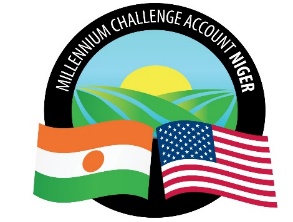 Millennium Challenge Account Niger (MCA-Niger)SPECIFIC PROCUREMENT NOTICE (SPN)The Millennium Challenge Account of Niger (MCA-Niger) has received funding from the Millennium Challenge Corporation (MCC) to finance investments in irrigation through the "Irrigation and Market Access" project and intends to use part of this funding to make payments under the contract for the “Supply and delivery of computer hardware and equipment for the National System of Statistics”The procurement process will be conducted through the "Competitive Bidding" method in accordance with the procedures described in the MCC Program Procurement Guidelines (PPG) and is open to all eligible bidders as defined in the PPG.Bids must be submitted electronically as indicated in point IC 24.3 c), of the Bid Data Sheet of the  Standard Bidding Document  (DPAO), no later than Wednesday, Wednesday, March 08, 2023, at 10 AM, NIAMEY TIME. Late bids will be rejected.Bids will be opened in public session as described in the Tenders, Section II, in point IS 28.1 of the Bid Data Sheet. The Minutes of the opening will be sent to the tenderers who have submitted their offers on time and published on the MCA – Niger’s website.Bidders interested in submitting a Bid should express their interest by sending an e-mail with their full contact details to the contact point listed below. This will allow Bidders to receive updates regarding this request for offers. Contact Information: CountryNIGERCity LocalityNiameyProject NameIrrigation and Markets AccessProcurement Title Supply and delivery of computer hardware and equipment for the National System of StatisticsProcurement Ref. Number as per Procurement Plan DAO: IR/Pr/3/CB/437/22Type of Procurement (goods, works or services as applicable)Supply of GoodsBuyer Millennium Challenge Account-NigerPublication Date Wednesday, February 08, 2023Notice Deadline Wednesday, March 08, 2023, at 10 AM, NIAMEY TIMEE-mail addresses:AMEEMMCANigerPA@dt-global.com  & procurement@mcaniger.neWebsite:www.mcaniger.ne  